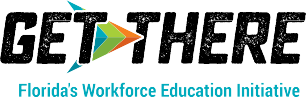 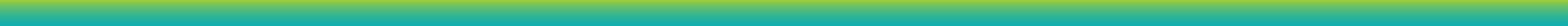 Success Starts NowGet There, an initiative from the Florida Department of Education, accelerates students’ success. Students move towards their future while ensuring the talented workforce meets our state’s needs. Learn how Integrated Education and Training  (IET) programs provide educational opportunities and career pathways at your local school district or technical college.Gain New Skills. Get into a New Job.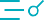 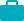 AN EXCITING ALTERNATIVE TO COLLEGE EDUCATION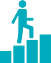 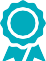 Ready to move towards a successful future?Talk to a IET program expert.GETTHEREFL.COM |